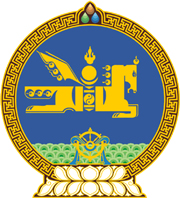 МОНГОЛ УЛСЫН ХУУЛЬ2020 оны 05 сарын 07 өдөр                                                                  Төрийн ордон, Улаанбаатар хотБҮСЧИЛСЭН ХӨГЖЛИЙН УДИРДЛАГА ЗОХИЦУУЛАЛТЫН ТУХАЙ ХУУЛЬД ӨӨРЧЛӨЛТ ОРУУЛАХ ТУХАЙ1 дүгээр зүйл.Бүсчилсэн хөгжлийн удирдлага зохицуулалтын тухай хуулийн дараах зүйл, хэсгийг доор дурдсанаар өөрчлөн найруулсугай: 1/6 дугаар зүйлийн 3 дахь хэсэг:“3.Үндэсний хорооны дарга нь үндэсний хөгжлийн бодлого, төлөвлөлтийн асуудал эрхэлсэн шадар сайд, орлогч дарга нь Засгийн газрын гишүүн-Засгийн газрын Хэрэг эрхлэх газрын дарга байна.”2/6 дугаар зүйлийн 5 дахь хэсэг:“5.Үндэсний хороо нь ажлын албатай байна. Ажлын албаны үүргийг үндэсний хөгжлийн бодлого, төлөвлөлтийн асуудал эрхэлсэн төрийн захиргааны төв байгууллагын холбогдох нэгж хэрэгжүүлнэ.”2 дугаар зүйл.Энэ хуулийг Хөгжлийн бодлого, төлөвлөлт, түүний удирдлагын тухай  хууль /Шинэчилсэн найруулга/ хүчин төгөлдөр болсон өдрөөс эхлэн дагаж мөрдөнө.		МОНГОЛ УЛСЫН 		ИХ ХУРЛЫН ДАРГА			      Г.ЗАНДАНШАТАР